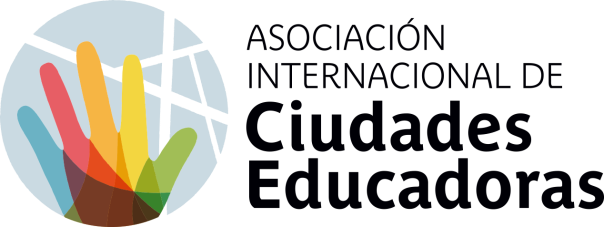 SOLICITUD DE ALTAEl municipio asume la Carta de Ciudades Educadoras y solicita la admisión a la Asociación Internacional de Ciudades Educadoras.De acuerdo con la normativa de protección de datos vigente, les informamos que sus datos personales serán tratados por la Asociación Internacional de Ciudades Educadoras (AICE), con la finalidad de gestionar su participación en las actividades de la Asociación y de sus redes. Los abajo firmantes autorizan que los datos personales que aparecen en este formulario sean compartidos con las redes territoriales de la Asociación y con la ciudad organizadora del Congreso Internacional de la AICE, así como su publicación en Internet. Tienen derecho a acceder, rectificar y suprimir sus datos, y a solicitar la portabilidad,  limitación u oposición al tratamiento de los mismos  por correo electrónico (edcities@bcn.cat).SEÑOR       SEÑORA           IDIOMA DE COMUNICACIÓN: Español  Inglés  Francés  Se compromete a abonar la cuota anual aprobada por la Asamblea General, que le corresponde al municipio que representa, en función de su población y del INB per cápita (consultar importe aquí).FIRMADO: EL ALCALDE / LA ALCALDESAEsta persona debe tener un buen conocimiento de los principios de la Carta de Ciudades Educadoras y deberá coordinar las actuaciones de los políticos de los diferentes departamentos o áreas del gobierno municipal en función de los objetivos de Ciudad Educadora.SEÑOR       SEÑORA           IDIOMA DE COMUNICACIÓN: Español  Inglés  Francés  Esta persona debe tener un buen conocimiento de los principios de la Carta de Ciudades Educadoras y deberá coordinar el desarrollo de las actuaciones de los diferentes departamentos o áreas del gobierno municipal en función de los objetivos de Ciudad Educadora.SEÑOR       SEÑORA           IDIOMA DE COMUNICACIÓN: Español  Inglés  Francés  CIUDADPAÍSNº HABITANTESNº IDENTIFICACIÓN FISCALWEBREDES SOCIALES1. INFORMACIÓN ACERCA DEL ALCALDE/ALCALDESANOMBRE Y APELLIDOSDIRECCIÓNPOBLACIÓNCÓDIGO POSTALPAÍSTELÉFONOTELÉFONO MÓVIL E-MAILFECHA ÚLTIMA ELECCIÓNDURACIÓN MANDATO2. REPRESENTANTE POLÍTICO/A, DESIGNADO/A POR LA ALCALDÍA COMO ENLACE CON LA AICENOMBRE Y APELLIDOSCARGODIRECCIÓNPOBLACIÓNCÓDIGO POSTALPAÍSTELÉFONOTELÉFONO MÓVILE-MAILFECHA ÚLTIMA ELECCIÓNDURACIÓN MANDATOFIRMA:FIRMA ALCALDE/SA:3. PERSONA DE LA PLANTILLA TÉCNICA PERMANENTE DEL GOBIERNO MUNICIPAL DESIGNADA POR LA ALCALDÍA PARA LAS RELACIONES CON LA AICENOMBRE Y APELLIDOSCARGODIRECCIÓNPOBLACIÓNCÓDIGO POSTALPAÍSTELÉFONOTELÉFONO MÓVILE-MAILFIRMA:FIRMA ALCALDE/SA: